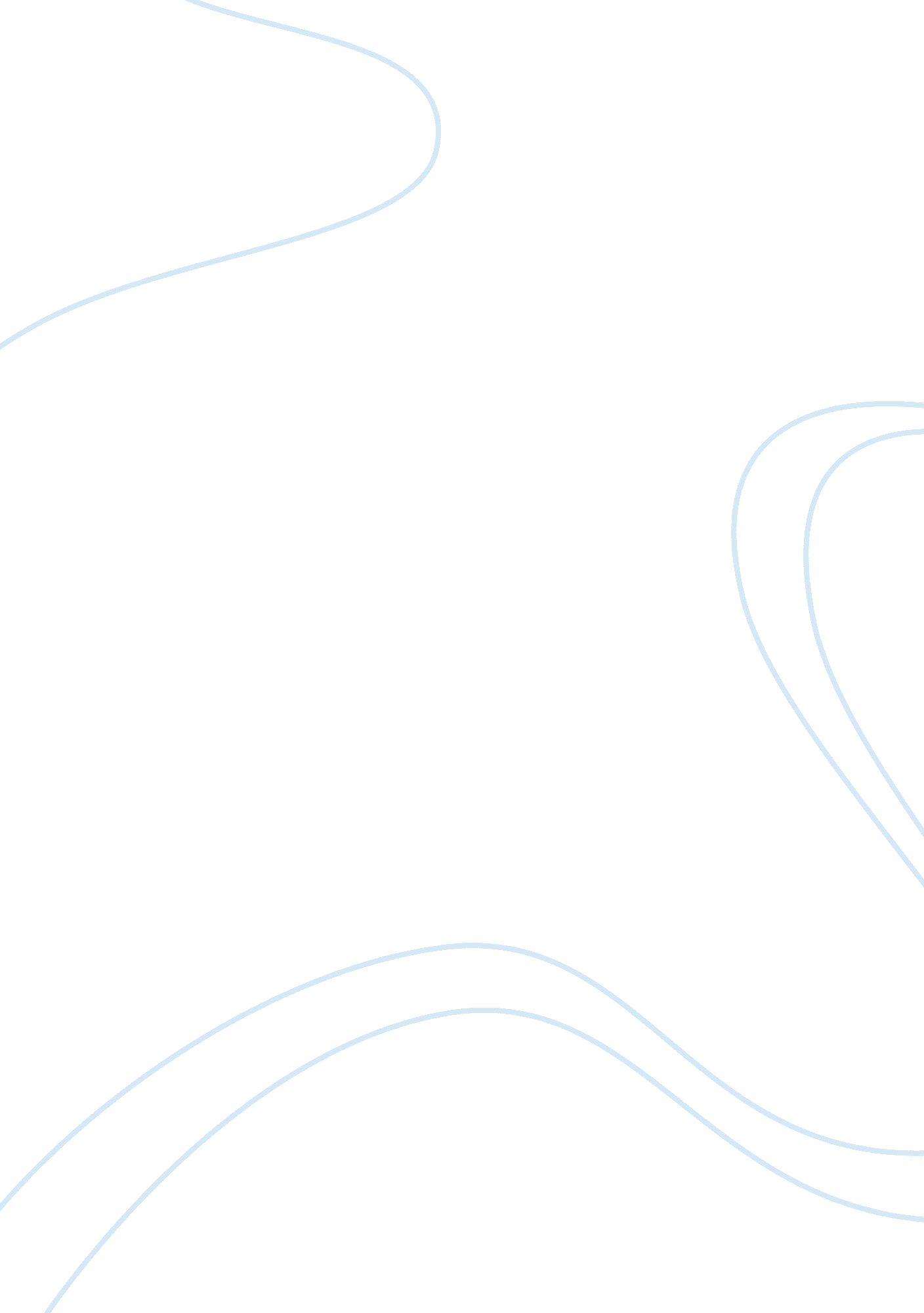 Photosynthesis pathways for plants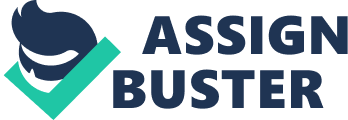 Works Cited Atia, Abdallah et al. “ Ecophysiological Aspects In 105 Plants Species Of Saline And Arid Environments In Tunisia”. J. Arid Land 6. 6 (2014): 762-770. Web. 13 Apr. 2016. Bailey, Clinton, and Avinoam Danin. “ Bedouin Plant Utilization In Sinai And The Negev”. Econ Bot 35. 2 (1981): 145-162. Web. Batanouny, K. H. Plants In The Deserts Of The Middle East. Berlin: Springer, 2001. Print. Bissinger, K. et al. “ Gisekia (Gisekiaceae): Phylogenetic Relationships, Biogeography, And Ecophysiology Of A Poorly Known C4 Lineage In The Caryophyllales”. American Journal of Botany 101. 3 (2014): 499-509. Web. Carni, Andraz et al. “ Early Spring Ephemeral Therophytic Non-Nitrophilous Grasslands As A Habitat Of Various Species Of Romulea In The Southern Balkans”. Acta Botanica Croatica 73. 1 (2014): n. pag. Web. D. Robinson, Michael. “ Growth And Abundance Of Desert Annuals In An Arid Woodland In Oman”. Plant Ecology formerly `Vegetatio’ 174. 1 (2004): 137-145. Web. Dimmitt, mark. “ Plant Ecology Of The Sonoran Desert Region”. Google. com. N. p., 2016. Web. 13 Apr. 2016. Edwards, E. J. et al. “ The Origins Of C4 Grasslands: Integrating Evolutionary And Ecosystem Science”. Science 328. 5978 (2010): 587-591. Web. Felger, Richard Stephen. Flora Of The Gran Desierto And Rio Colorado Of Northwestern Mexico. [Tucson]: University of Arizona Press, 2000. Print. Guidelines. Rome: Food and Agriculture Organization of the United Nations, 1991. Print. “ Halophytes”. Google. com. N. p., 2016. Web. 13 Apr. 2016. Jankju, Mohammad et al. “ International Journal Of Agriculture And Crop Sciences (IJACS)”. Ijagcs. com. N. p., 2016. Web. 13 Apr. 2016. Kadereit, G. et al. “ When Do Different C4 Leaf Anatomies Indicate Independent C4 Origins? Parallel Evolution Of C4 Leaf Types In Camphorosmeae (Chenopodiaceae)”. Journal of Experimental Botany 65. 13 (2014): 3499-3511. Web. 13 Apr. 2016. Khan, M. Ajmal. Sabkha Ecosystems. Dordrecht: Springer, 2006. Print. Kolahi, Maryam, and Morteza Atri. “ Plant Diversity, Life Form And Phytochoria Of Hamedan Alvand Region In Iran”. OALib 01. 07 (2014): 1-12. Web. 13 Apr. 2016. Lieth, Helmut, and Marina Mochtchenko. Cash Crop Halophytes. Dordrecht: Kluwer Academic Publishers, 2003. Print. Mares, Michael A. Encyclopedia Of Deserts. Norman: University of Oklahoma Press, 1999. Print. Mechelen, Carmen. Nature as a template for a new concept of extensive green ro ofs (2016): n. pag. Print. “ Plant Physiology Photosynthesis: Topics By Science. Gov”. Science. gov. N. p., 2016. Web. 13 Apr. 2016. SALAMA, Fawzy Mahmoud, Suzan Abd El-Monem SAYED, and Ayat A. ABD EL-GELIL. “ Plant Communities And Floristic Composition Of The Vegetation Of Wadi Al-Assiuty And Wadi Habib In The Eastern Desert, Egypt”. Not Sci Biol 6. 2 (2014): n. pag. Web. “ SANBI: Medicago Polymorpha | Ispot”. Ispotnature. org. N. p., 2016. Web. 13 Apr. 2016. STATUS OF POPULATIONS OF THE ENDEMIC PLANTS OF ASH MEADOWS, NYE COUNTY, NEVADA,. STATUS OF POPULATIONS OF THE ENDEMIC PLANTS OF ASH MEADOWS, NYE COUNTY, NEVADA. 1986. Print. Teri A. Knight, Principal Investigator Glenn H. Clemmer May 1987. Veste, Maik. “ Ecophysiology Of Desert Plants | Tel | Maik Veste”. Dryland-biodiversity. de. N. p., 2016. Web. 13 Apr. 2016. Zaman, Sameeha, Shyamala Padmesh, and Harby Tawfiq. “ Selected Seed Pretreatments On Germination Of KuwaitS Native Perennial Plant Species”. Scialert. net. N. p., 2016. Web. 13 Apr. 2016. Zaman, Sameeha, Shyamala Padmesh, and Harby Tawfiq. “ Selected Seed Pretreatments On Germination Of Kuwait’S Native Perennial Plant Species”. International Journal of Botany 7. 1 (2011): 108-112. Web. 13 Apr. 2016. Photosynthesis pathway Aizoon hispanicum L . C3/C4(Khan 119) Arnebia decumbens (Vent.) Coss. & Kralik var. decumbens C4 (Mares 152) Arnebia linearifolia A. DC. C4 (Mares 153) Artemisia monosperma Delile. C3 (Veste 1) Astragalus corrugatus Bert. = A. crenatus Schult. CAM (H. Sayed 245) Astragalus schemperi Boiss. var. subsessilis C4 (H. Groves 86) Astragalus spinosus (Forssk.) Muschl. C3 (“ Bromus Madritensis L.: Florabase: Flora Of Western Australia”) Astragalus tribuloides Delile var. tribuloides C4 (Jankju et al. 25) Atractylis cancellata L. CAM (Mechelen 237) Atriplex dimorphostegia Kar. & Kir. C4 (Lieth and Mochtchenko 191) Bassia eriophora (Schrad.) Asch. C4 (Kadereit et al. 3) Bassia muricata (L.) Asch. C4 (Kadereit et al. 3) Bromus madritensis L. C3 (“ Bromus Madritensis L.: Florabase: Flora Of Western Australia”) Calendula arvensis L. C 3 (“ Bromus Madritensis L.: Florabase: Flora Of Western Australia”) Carduus pycnocephalus L. var. arabicus (Jacq.) Boiss. = C. australis L. C4 (H. Groves 85) Carthamus persicus Willd. C3 (Edwards et al. 587-591) Centaurea procurrens Sieb ex Spreng. C4 (Dukes 225-226) Centaurea scoparia Sieb ex Spreng. C4 (Bailey and Danin 146-147) Cotula anthemoides L. C3 (“ Halophytes”) Cotula cinerea Delile. C4 (H. Groves 85) Crepis nigricans Viv. C4 (Kadereit et al. 8) Echinops mandavillei Kit Tan C4 (Bailey and Danin 148-149) Echinops polycerasos Boiss. C4 (Lieth and Mochtchenko 191) Echinops spinosus L. = E. viscosus Dc. C4 (Atia et al. 766) Erodium glaucophyllum (L.) L. C4 (Felger 34) Erodium laciniatum (Cav.) L. C3 (“ Plant Physiology Photosynthesis: Topics By Science. Gov”) Erodium touchyanum Delile ex Godr. C3  (“ Bromus Madritensis L.: Florabase: Flora Of Western Australia”) Haplophyllum tuberculatum (Forssk.) Ad. Juss. C4  (“ Bromus Madritensis L.: Florabase: Flora Of Western Australia”) Helianthemum lippii (L.) Dom. C4 (“ Bromus Madritensis L.: Florabase: Flora Of Western Australia”) Heliotropium bacciferum Forssk. subsp. bacciferum var. bacciferum C3/C4 (“ Bromus Madritensis L.: Florabase: Flora Of Western Australia”) Lactuca serriola L. C4 (Felger 34) Medicago laciniata (L.) Mill. var. brachyacantha Boiss. C3 ( Guidelines 64 ) Medicago monospeliaca (L.) Trautv. C4 (Carni et al. 117) Medicago polymorpha L. C3 (“ SANBI: Medicago Polymorpha | Ispot”) Oligomeris linifolia (Vahl ex Hornem.) J. F. Macbr. (= Reseda linifolia Vahl ex Hornem.) C4 (STATUS OF POPULATIONS OF THE ENDEMIC PLANTS OF ASH MEADOWS, NYE COUNTY, NEVADA 11) Phlomis brachyodon (Boiss.) Zoh. C4 (“ Bromus Madritensis L.: Florabase: Flora Of Western Australia”) Plantago amplexicaulis Cav. subsp. Bauphula (Edgew.) Rech. f. C3 (Atia et al. 766) Plantago ciliata Desf. C4 (SALAMA, SAYED and ABD EL-GELIL 204) Plantago lagopus L. C4 (Kolahi and Atri 8) Plantago ovata Forssk. C3 (Atia et al. 8) Plantago psammophila Agnew & Chalibi-Ka, bi. C4 (Dimmitt 1) Polycarpaea repens (Forssk.) Asch. & Schweinf. C4 (“ Bromus Madritensis L.: Florabase: Flora Of Western Australia”) Polycarpea robbairea (Kuntze) Greuter & Burdet C4 (Carni et al. 118) Polycarpon tetraphyllum (L.) L. C3 (Batanouny 161) Polygonum argyrocoleum Steud. ex Kunze CAM (D. Robinson 15) Reichardia tingitana (L.) Roth C4 (D. Robinson 13) Reseda muricata C. Presl. C3/C4 (Carni et al. 118) Rhanterium epapposum Oliv. C3 (Zaman, Padmesh and Tawfiq 108) Salsola schweinfurthii Solms C4 (“ Bromus Madritensis L.: Florabase: Flora Of Western Australia”) Salsola villosa Schult. C4 (Atia et al. 4) Salsola volkensii Schweinf. & Asch. C4 (Atia et al. 6) Salvia lanigera Poir. C4 (D. Robinson 9) Salvia spinosa L. C3 and C4 (D. Robinson 9) Sisymbrium irio L. C3 (D. Robinson 8) Suaeda pruinosa Lange C4 (Batanouny 161) Teucrium oliverianum Ging. ex. Benth. C4 (Zaman, Padmesh and Tawfiq 108) Tribulus megistopterus Kralik. C4 (Dimmitt 1) Ziziphus nummularia (Burm. f.) Wight & Arn. C4 (Arvind 2) Zygophyllum simplex L. C4 (Bissinger et al. 9) 